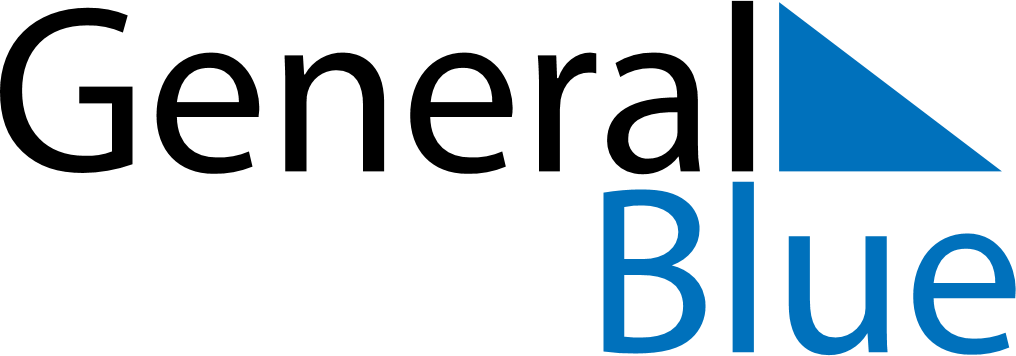 June 2024June 2024June 2024June 2024June 2024June 2024June 2024Waimate, Canterbury, New ZealandWaimate, Canterbury, New ZealandWaimate, Canterbury, New ZealandWaimate, Canterbury, New ZealandWaimate, Canterbury, New ZealandWaimate, Canterbury, New ZealandWaimate, Canterbury, New ZealandSundayMondayMondayTuesdayWednesdayThursdayFridaySaturday1Sunrise: 8:02 AMSunset: 5:04 PMDaylight: 9 hours and 1 minute.23345678Sunrise: 8:03 AMSunset: 5:03 PMDaylight: 9 hours and 0 minutes.Sunrise: 8:04 AMSunset: 5:03 PMDaylight: 8 hours and 58 minutes.Sunrise: 8:04 AMSunset: 5:03 PMDaylight: 8 hours and 58 minutes.Sunrise: 8:05 AMSunset: 5:02 PMDaylight: 8 hours and 57 minutes.Sunrise: 8:06 AMSunset: 5:02 PMDaylight: 8 hours and 56 minutes.Sunrise: 8:06 AMSunset: 5:02 PMDaylight: 8 hours and 55 minutes.Sunrise: 8:07 AMSunset: 5:01 PMDaylight: 8 hours and 54 minutes.Sunrise: 8:08 AMSunset: 5:01 PMDaylight: 8 hours and 53 minutes.910101112131415Sunrise: 8:08 AMSunset: 5:01 PMDaylight: 8 hours and 52 minutes.Sunrise: 8:09 AMSunset: 5:01 PMDaylight: 8 hours and 51 minutes.Sunrise: 8:09 AMSunset: 5:01 PMDaylight: 8 hours and 51 minutes.Sunrise: 8:09 AMSunset: 5:01 PMDaylight: 8 hours and 51 minutes.Sunrise: 8:10 AMSunset: 5:00 PMDaylight: 8 hours and 50 minutes.Sunrise: 8:10 AMSunset: 5:00 PMDaylight: 8 hours and 49 minutes.Sunrise: 8:11 AMSunset: 5:00 PMDaylight: 8 hours and 49 minutes.Sunrise: 8:11 AMSunset: 5:00 PMDaylight: 8 hours and 49 minutes.1617171819202122Sunrise: 8:12 AMSunset: 5:00 PMDaylight: 8 hours and 48 minutes.Sunrise: 8:12 AMSunset: 5:00 PMDaylight: 8 hours and 48 minutes.Sunrise: 8:12 AMSunset: 5:00 PMDaylight: 8 hours and 48 minutes.Sunrise: 8:12 AMSunset: 5:01 PMDaylight: 8 hours and 48 minutes.Sunrise: 8:13 AMSunset: 5:01 PMDaylight: 8 hours and 47 minutes.Sunrise: 8:13 AMSunset: 5:01 PMDaylight: 8 hours and 47 minutes.Sunrise: 8:13 AMSunset: 5:01 PMDaylight: 8 hours and 47 minutes.Sunrise: 8:13 AMSunset: 5:01 PMDaylight: 8 hours and 47 minutes.2324242526272829Sunrise: 8:14 AMSunset: 5:02 PMDaylight: 8 hours and 47 minutes.Sunrise: 8:14 AMSunset: 5:02 PMDaylight: 8 hours and 48 minutes.Sunrise: 8:14 AMSunset: 5:02 PMDaylight: 8 hours and 48 minutes.Sunrise: 8:14 AMSunset: 5:02 PMDaylight: 8 hours and 48 minutes.Sunrise: 8:14 AMSunset: 5:03 PMDaylight: 8 hours and 48 minutes.Sunrise: 8:14 AMSunset: 5:03 PMDaylight: 8 hours and 49 minutes.Sunrise: 8:14 AMSunset: 5:03 PMDaylight: 8 hours and 49 minutes.Sunrise: 8:14 AMSunset: 5:04 PMDaylight: 8 hours and 50 minutes.30Sunrise: 8:14 AMSunset: 5:04 PMDaylight: 8 hours and 50 minutes.